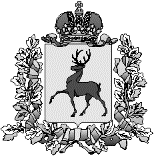 Управление культуры, туризма и народно-художественных промыслов администрации Тоншаевского муниципального района Нижегородской областиПРИКАЗпо производственным вопросам15 января 2019 года                                                                         № 1-одО проведении независимой оценки качества условий оказания услуг муниципальными учреждениями культуры и дополнительного образования Тоншаевского муниципального района в 2020 годуВ сответсвии с Законом Российской Федерации от 09.10.1992 г.№ 3612-1 «Основы законодательства Российской Федерации о культуре», приказом Министерства культуры Российской Федерации от 20.02.2015г. № 277 «Об утверждении требований к содержанию и форме предоставления информации о деятельности организаций культуры, размещенной на официальных сайтах уполномоченного федерального органа исполнительной власти, органов государственной влдасти субъектов Российской Федерации, органов местного самоуправления и организаций культуры в сети «Интернет», приказом Министерства культуры Российской Федерации от 22.11.2016г. № 2542 « Об утверждении показателей, характеризующих общие критерии оценки качества оказания услуг организациями культуры», на основании Постановления администрации Тоншаевского муниципального района Нижегородской области от 14.02.2019г. № 72 «О создании Общественного совета по формированию независимой оценки качества условий оказания услуг муниципальными учреждениями культуры и дополнительного образования Тоншаевского муниципального района» приказываю:Обеспечить проведение в 2020 году независимой оценкой качества условий оказания услуг муниципальными учреждениями культуры и дополнительного образования Тоншаевского муниципального района до 01 ноября 2020 года.Объекты исследования: – Муниципальное бюджетное учреждение культуры «Межпоселенческая централизованная клубная система» Тоншаевского муниципального района Нижегородской области;-  Муниципальное учреждение культуры «Межпоселенческий краеведческий музей» Тоншаевского муниципального района Нижегородской области; -Муниципальное учреждение культуры «Межпоселенческая централизованная библиотечная система» Тоншаевского муниципального района Нижегородской области;-  Муниципальное бюджетное учреждение дополнительного образования «Тоншаевская детская музыкальная школа» Тоншаевского муниципального района Нижегородской области;Руководителям учреждений культуры:- Тимоновой Г.Г.- директору МБУК «МЦКС»;- Крашенниковой Н.П.- директору МУК «МЦБС»;- Кочневу В.И. – директору МУК «Межпоселенческий краеведческий музей»;- Кузнецовой Н.В. – директору МБУ ДО «Тоншаевская детская музыкальная школа» обеспечить информационно-разъяснительную работу среди населения.Программисту МУК «МЦБС» Митрофанову В.С.обеспечить своевременное размещение полной и корректной                      информации по проведению независимой оценки качества условий оказания услуг муниципальными учреждениями культуры и дополнительного образования на сайте bus.gov.ruНазначить ответственной за организацию и проведение независимой оценки качества оказания услуг муниципальными учреждениями культуры и дополнительного образования Питилимову Нину Александровну, консультанта Управления культуры.Контроль  за исполнением настоящего приказа оставляю за собой.Начальник управления культуры                        И.Л.Кованева